Программа вебинара об углеродном и экологическом следе организаций18 декабря 2020 годаДомашнее задание участникам перед вебинаром:• Предложить какой-либо организации или малому бизнесу рассчитать свой углеродный след и получить рекомендации по его сокращению (для студентов);• Собрать данные организации по потреблению электричества, тепла, бумаги, воды, образованию и сортировке отходов, перевозкам (виды транспорта, расстояние и расход топлива). Вебинар проводится в рамках проекта «Понять, измерить и уменьшить выбросы CO2 в Беларуси», который реализуется МОО «Экопартнерство» (Беларусь) и «Балтийским экологическим форумом Литвы». Проект направлен на экологическое просвещение молодежи с фокусом на теме изменения климата, а также на содействие переходу к экологически дружественным практикам в организациях.Проект финансируется за счет средств Программы развития сотрудничества и демократии Министерства иностранных дел Литовской Республики и зарегистрирован Департаментом по гуманитарной деятельности Республики Беларусь.Больше информации о проекте на сайте ecopartnerstvo.by.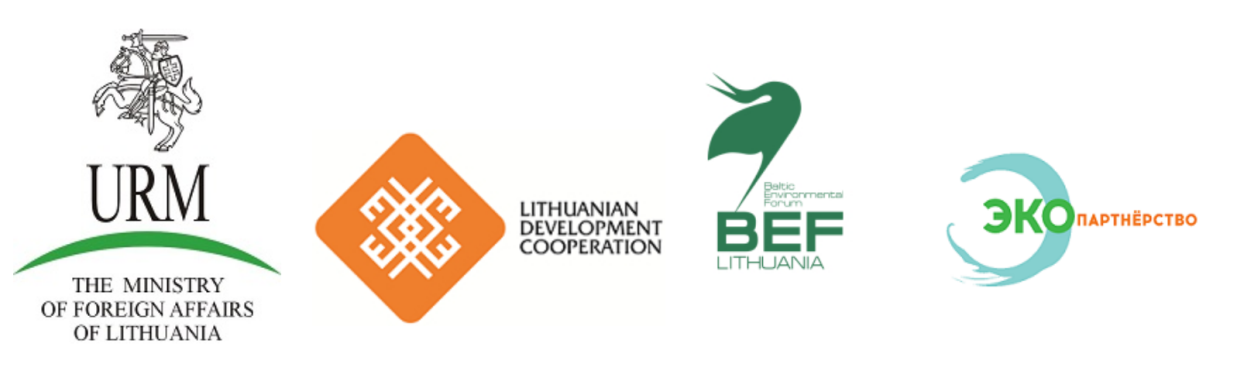 14.30-15.00Приветствие. Представление участников вебинара и организаций. Обмен впечатлениями от домашнего задания. 15.00-15.30Онлайн-экскурсия по офису «Балтийского экологического форума Литвы»: способы сокращения углеродного и экологического следа организации. 15.30-16.00Метод расчета углеродного и экологического следа организации на примере МОО «Экопартнерство».Вопросы и ответы.16.00-16.10Перерыв16.10-16.20Расчет  углеродного и экологического следа организаций – участников вебинара на основе собранных данных с помощью представленного калькулятора. 16.20-17.00Обсуждение результатов расчета - обратная связь от участников вебинара:- Насколько легко или сложно рассчитывать углеродный и экологический след организации?- Насколько велики или малы оказались выбросы парниковых газов, образование отходов, потребление ресурсов?- Какие процессы в организации являются основными источниками выбросов и отходов? Где основной резерв для их сокращения? - Какие цели по сокращению углеродного и экологического следа может поставить перед собой организация на будущее?17.00-17.20Обсуждение формата следующего вебинара – креативной мастерской по сокращению экоследа организаций с участием молодежи.17.20Завершение вебинара